洪经工管办字〔2022〕54号南昌经开区党工委管委会办公室关于印发《昌北电网2022年有序用电预案》的通知临空经济区党工委、管委会，各镇（街道、管理处）党（工）委，各镇人民政府、街道办事处、管理处，区机关各部门、驻区各单位，区属企业：《昌北电网2022年有序用电预案》已经区管委会同意，现印发给你们，请认真遵照执行。南昌经开区党工委管委会办公室                2022年5月23日昌北电网2022年有序用电预案一、引言2022年，预计全省电力供需基本平衡。但受极端天气、机组非计划停运、光伏、小水电供应等不确定因素影响，电力迎峰度夏期间，部分地区可能出现用电缺口。为进一步做好2022年电力保障工作，有效应对可能出现的供用电矛盾和突发情况，促进电力资源优化配置，根据省能源局、省工信厅、省电力公司的统一部署，按照《江西省能源局 江西省工业和信息化厅 国网江西省电力有限公司关于做好2022年有序用电方案编制工作的通知》（赣能运行字〔2022〕37号）和《南昌电网2022年有序用电预案》（洪府办发〔2022〕48号）文件精神，结合我区实际，特编制《昌北电网2022年有序用电预案》。二、有序用电工作原则（一）指导思想有序用电工作应遵循“政府主导、统筹兼顾、安全稳定、有保有限、注重预防、节控并举”的原则。保证正常的供用电秩序，优化电力资源配置，减轻电力供需矛盾或自然灾害给经济社会活动造成的影响和损失，使有限的电力资源发挥最佳的社会效益。通过积极的电力需求侧管理手段和措施，引导用户经济合理用电，使电力需求有序发展，努力缓解电力供需矛盾，力争“限电不拉路”，最大限度地满足经济可持续发展和人民生活对电力的需求。（二）适用范围1.本预案适用于方案批准之日起，至次年方案批准前。2.本预案适用于应对本地区电网电力供需缺口，启动该有序用电预案。3.本预案也适用于昌北电网应对极端供电条件有序用电保供电应急预案。三、编制原则（一）政府主导、企业实施。有序用电工作政策性强，涉及面广，直接影响地方经济发展和社会和谐稳定，有序用电工作应坚持以各级人民政府为主导，电网企业为重要实施主体，全社会共同参与。（二）安全第一、确保稳定。有序用电实施过程中，应按照“先错峰、后避峰、再限电、最后拉闸”的顺序安排限电措施，确保电网安全稳定运行、电力用户人身和设备安全，维持正常供用电秩序，维护社会和谐稳定，力争“限电不拉路”。（三）统筹兼顾、保证重点。确保城乡人民生活用电，确保医院、学校、金融机构、交通枢纽、重点工程、重要单位、城市景观用电，确保重要企业和高危企业生产用电。合理安排有序用电措施，兼顾全社会整体利益，避免对社会生产及生活造成过多影响。（四）科学合理、切实可行。深化细化可调控电力资源管理，对客户用电构成、用电特性等基础信息建档备案，依据客户用电调控能力分别制定有针对性和操作性的限电措施；优化有序用电预案，实行按线路、按专变（专线）用户开展有序用电计划指标和错避峰调控负荷。实施预案切实可行，确保控制任务层层落实，有序用电方案实行区、所联动。（五）供需平衡、留有裕度。按照电网实际出力水平均衡调减（增）用电指标，确保有序用电预案实施后电力供需平衡并略有裕度。根据年度售电量目标及负荷增长情况，结合用电负荷率、负荷特性、客户用电性质等分解各地用电指标并予以公开。根据市发改委及供电公司下达的用电计划指标，制定昌北供电公司用电计划指标以及重要客户的保电预案。（六）有保有限、区别对待。昌北电网制定和实施有序用电预案时，对相关单位采取有保有限、区别对待原则。对拖欠电费企业实行停产让电；对城市景观照明、高耗能、低产出的企业用电优先执行有序用电；对不符合产业政策以及高耗能淘汰、限制类企业在缺电时段实行限制或停止供电。（七）加强宣传、节控并举。负荷控制与节约用电并举，优先采用节电措施减低负荷需求。加大节电宣传力度，增强全社会节电意识。大力推广应用节能新技术、新设备。通过政策引导和价格杠杆，优化配置电力资源，建设资源节约型社会。四、电力供需形势分析（一）2021年电力供需情况分析本地区2021用电量为22.42亿千瓦时（含桑海和临空），同比上升16.59%，其中第一产业为228.97万千瓦时，占比0.1%，第二产业为14.15亿千瓦时，占比63.11%，第三产业为5.802亿千瓦时，占比25.87%，另居民用电量为2.45亿千瓦时，占比10.92%，按用电用电负荷主要受第二产业用电影响。2021年新增容量26.59万千瓦，其中大工业增加容量10.94万千瓦，截止目前，昌北公司运行容量为357.46万千伏安。（二）地区年度用电需求分析2022年南昌地区复工复产情况逐渐正常，用电需求增长较快，预计2022年售电量为22.67亿千瓦时（不含晨鸣购大网电量），预计全年累计售电量同比增长15.16%；2022年度夏最高负荷预计为42万千瓦，同比增加6.79%，如遇高温极端天气，用电负荷还将进一步增加。（三）地区电网输送能力分析昌北主变容量为238.3万千伏安，预计2022年最高负荷42万千瓦，同比增加6.79%，最高负荷载容比为17.62%，完全具备电网输、变、配的能力，电网不存在“卡脖子”现象。（四）地区调峰能力分析昌北地区内有晨鸣纸业自备电厂一座，两台机组，每台装机容量5万千瓦，总装机容量10万千瓦。（五）地区电力供需平衡情况分析从江西电网2022年电力供需分析情况来看，全省电力需求将继续保持增长态势。度夏期间，全省统调口径最大供电能力约2840万千瓦。预计夏季全省统调最大用电需求为3100万千瓦，度夏最大电力供应缺口约260万千瓦，供电形势十分严峻。南昌地区由于工业用电占比逐年降低，电网高峰时期主要以降温和取暖负荷为主，如出现持续极端天气，商业、办公及居民等取暖负荷将超过220万千瓦，加上部分用电需求的释放以及自然增长等因素影响，预计2022年电网最大用电负荷达到560万千瓦左右，因此，在全省电力供应不足情况下，预计昌北地区将存在最大14.48万千瓦左右电力缺口，且部分地区会出现局部用电紧张情况。五、有序用电方案（一）常规有序用电方案根据《国家发改委有序用电管理办法》（发改运行〔2011〕832号）、《国家电网公司有序用电管理办法》（国家电网营销〔2012〕38号）、《江西省有序用电管理办法实施细则（试行）》（赣能运行字〔2012〕7号）以及《江西省能源局 江西省工业和信息化厅 国网江西省电力有限公司关于做好2022年有序用电方案编制工作的通知》(赣能运行字〔2022〕37号)、《江西省能源局 国网江西省电力有限公司关于做好有序用电方案补充编制工作的通知》等有关文件的具体要求，昌北电网2022年有序用电预案分为应对昌北电网电力供应缺口和应对极端供电条件下保供电两种情况编制有序用电预案。1.应对昌北电网电力供应缺口高耗能企业轮停方案为有效应对昌北电网电力供应缺口，遏止不合理用电需求，切实保障民生、重要用户用电，在电网高峰时期，优先对水泥制造、陶瓷制品制造、钢铁、有色金属冶炼和压延加工业、化学原料和化学制品制造业等五个高耗能行业进行轮停，按照昌北电网最大14.48万千瓦电力缺口编制方案。预警等级分为十一级，分别按电力缺口分为0.22、0.34、0.45、0.57、0.81、1.28、2.27、5.52、8.78、10.41、14.48制定轮停方案。（见《附表2.南昌电网2022年调控负荷指标安排表》）2.应对昌北电网电力供应缺口有序用电预案（1）调控负荷指标及用电负荷指标安排根据供电公司下发的电网2022年用电负荷指标安排表及电网2022年调控负荷指标安排表中的参考值，以上一年度和本年度昌北供电公司实际用电量为基础，并结合用电负荷率及用电增容等情况，按照预计的发电水平及各地用电结构，参考地区经济发展速度等因素来制定昌北电网电力供应缺口有序用电方案。（见《附件1南昌电网2022年用电负荷指标安排表》、《附件2南昌电网2022年调控负荷指标安排表》）。昌北电网最大按照14.48万千瓦电力缺口编制方案。预警等级按电力缺口严重程度分为Ⅳ级、Ⅲ级、Ⅱ级和Ⅰ级共四个等级，分别对应蓝色（0.57万千瓦及以下）、黄色（0.57-2.27万千瓦）、橙色（2.27—10.41万千瓦）、红色（10.41-14.48万千瓦）四级预警信号。（见《附表2.南昌电网2022年调控负荷指标安排表》）（2）错避峰措施昌北供电公司根据供电公司下发的2022年用电负荷指标安排表并结合本供电区域电力供需平衡状况以及影响供电等因素确定最大可调控负荷并制定预案。方案编制本着从细从实，切实可行的原则，让方案真正发挥作用。1、新型电力负荷管理错避峰方式纳入有序用电方案的用户，特别是高耗能企业，需积极配合供电公司开展新型电力负荷管控系统建设工作，包括负荷确认、控制回路改造等。在供电公司的指导下将负荷接入系统，提升负荷管理能力，增强有序用电工作的技术保障。容量在100千伏安及以上用户需全部纳入负荷管理范围。2.其他错避峰方式分类组织工商业企业纳入有序用电错避峰方案，根据行业分类，企业规模效益、万元产值电耗等指标对辖区内企业进行分类管理。一是高耗能企业优先列入有序用电方案。在本地负荷缺口小于高耗能企业用电负荷（保安负荷除外）的情况下，有序用电范围全部为高耗能企业。二是效益与贡献较差或一般的企业，结合指标实际列入有序用电错避峰方案。三是能耗、效益与贡献均较好的企业，在仍不满足调控指标时，列入有序用电错避峰方案。（1）电力供应缺口在0.57万千瓦及以下时，实施有序用电第Ⅳ级预案，电网发布蓝色预警信号。第一步，要求高峰期已进行空调独立改造的楼宇用户非工空调负荷停用，供电区域内其他商场、超市、办公场所及娱乐场所严格控制空调温度（建议夏季26℃以上，冬季18℃以下），节约用电。（早高峰10：00-11：45，晚高峰17：00-20：00）第二步，要求供电区域内所有景观照明、亮化工程及广告用霓虹灯减半使用。第三步，企业自备发电机组有效组织开出顶峰。第四步，高耗能企业根据电网实际出力调减用电指标。（具体调控负荷指标见《附表3.昌北电网2022年有序用电错避峰负荷明细表》）（2）电力供应缺口在0.57-2.27万千瓦，实施有序用电第Ⅲ级预案，电网发布黄色预警信号。第一步，要求供电区域内所有网吧、歌舞厅、桑拿洗浴、夜总会、茶座、酒吧、电影院等娱乐场所调整营业时间，在有序用电期间用电高峰时段停止用电。（早高峰10：00-11：45，晚高峰17：00-20：00）第二步，要求高峰期已进行空调独立改造的楼宇用户非工空调负荷停用，供电区域内其他商场、超市、办公场所严格控制空调温度（建议夏季26℃以上，冬季18℃以下），停用半边扶梯，减少照明，节约用电。（早高峰10：00-11：45，晚高峰17：00-20：00）第三步，要求供电区域内所有景观照明、亮化工程及广告用霓虹灯停止使用，夏季路灯推迟到19：30以后亮灯。第四步，要求供电区域内所有非重大工程项目在用电高峰时段暂停基建施工用电。第五步，区直企业集团、大工业企业根据电网实际出力继续调减用电指标。（具体调控负荷指标见《附表3.昌北电网2022年有序用电错避峰负荷明细表》）（3）电力供应缺口2.27—10.41万千瓦，实施有序用电第Ⅱ级预案，电网发布橙色预警信号。第一步，要求供电区域内所有网吧、歌舞厅、桑拿洗浴、夜总会、茶座、酒吧、电影院等娱乐场所调整营业时间，在有序用电期间用电高峰时段停止用电。（早高峰10：00-11：45，晚高峰17：00-20：00）第二步，要求已进行空调独立改造的楼宇用户非工空调负荷停用，供电区域内其他商场、超市、办公场所空调停用，停用全部扶梯，减少照明，节约用电。第三步，要求供电区域内所有景观照明、亮化工程及广告用霓虹灯停止使用，路灯减半使用。第四步，要求供电区域内所有工程项目在用电高峰时段暂停基建施工用电。第五步，区直企业集团、大工业企业根据电网实际出力继续调减用电指标。（具体调控负荷指标见《附表3.昌北电网2022年有序用电错避峰负荷明细表》）（4）电力供应缺口10.41-14.48万千瓦，实施有序用电第Ⅰ级预案，电网发布红色预警信号。第一步，要求供电区域内所有网吧、歌舞厅、桑拿洗浴、夜总会、茶座、酒吧、电影院等娱乐场所停止用电。第二步，要求供电区域内所有商场、超市、办公场所停用空调，停用全部扶梯，减少照明，节约用电。第三步，要求供电区域内所有景观照明、亮化工程及广告用霓虹灯停止使用，路灯减半使用。第四步，要求供电区域内所有工程项目在用电高峰时段暂停基建施工用电。第五步，区直企业集团、大工业企业根据电网实际出力继续调减用电指标。（具体调控负荷指标见《附表3.昌北电网2022年有序用电错避峰负荷明细表》）在实施有序用电预案时，昌北电网按照下达的用电计划指标用电，安排好本地区的用电指标的分配，严禁超用。同时在出现电力缺口时，严格按照供电公司下达的各级调控负荷指标安排好错、避峰措施，并按照政府批复的有序用电措施执行。如果实际电力缺口超出江西电网调控负荷指标，昌北电网缺口大于14.48万千瓦以上的情况下，在执行第Ⅰ级调控措施后仍存在电力缺口时，供电区域内所有公用线路上工业专变客户全天停产让电，并根据电网实际出力情况，按照附表5.《昌北电网2022年限电序位表》实行拉闸限电，以确保电网安全和稳定运行。3.应对极端供电条件下错避峰应急预案有序用电保供电应急预案是为应对极端供电条件而制定。预案针对电网因恶劣天气或其它因素受到重大影响造成供电能力大幅度下降时采取的必要措施，主要从确保重要客户、高危客户和居民生活用电考虑。保供电应急预案启动条件以昌北电网供电能力比有序用电方案启动前减供40%及以上为原则，或根据需要启动有序用电保供电应急预案。（1）根据有关规定，有序用电保供电应急预案安排原则上按以下先后次序进行：1.重点部门与单位：应急指挥和处置部门，主要党政军机关，广播、电视、电信、交通、监狱等关系国家安全和社会秩序的用户；2.危险化学品生产、矿井等停电将导致重大人身伤害或设备严重损坏企业的保安负荷；3.重大社会社会活动场所、医院、金融机构、学校等关系群众生命财产安全的用户；4.供水、供热、供能等基础设施用户；5.居民生活，排灌、化肥生产等农业生产用电；6.国家及各级政府要求优先保障的重点工程、军工企业用户。（2）保电序位及错峰避峰负荷安排。根据昌北电网现状和本供电区域电力供需平衡状况，制定极端供电条件下的有序用电预案，对供区内大客户企业在保留保安负荷的基础上分四级安排错峰、避峰调控负荷，全力保障重要场所用电以及电网安全。1.全力保障居民生活用电、交通、通讯、金融、医院、供水、供气、商场和重点单位用电。市中心城区部分路灯开放。所有工业企业全部停产、娱乐场所停业。各级政府机关、宾馆、饭店以及居民做好节约用电；2.根据电网实际出力，按照附表5.《昌北电网2022年限电序位表》实行拉闸停电，保电网、保安全、保稳定。（二）局部电网有序用电工作方案近几年昌北地区城市建设快速发展，带动经济高速增长，全市电力需求旺盛，用电负荷不断增长，全区最高用电负荷屡创新高，体现出电网建设对城市发展具有极其重要的作用。而由于电网建设不平衡、不充分等原因，导致局部区域电网结构单一、供电能力不足，特别在“两峰”时段，电网负荷无法转移，会出现局部用电紧张情况。因此，经过昌北供电公司相关部门对地区电力需求增长以及供电能力进行分析，预测2022年迎峰度夏期间有1座变电站存在重载情况，为确保供电地区内重要场所和居民正常用电，保障电网的安全和稳定，特对2022年存在重、过载情况变电站制定局部有序用电措施：在出现电力缺口Ⅲ和Ⅳ级时，要求局部供电受限区域内所有接入昌北供电公司系统内的非工空调负荷停止用电，其他商场、超市、办公、娱乐等场所严格控制空调温度（建议夏季26℃以上，冬季18℃以下），减少照明，节约用电；停用所有景观灯、广告用霓虹灯，同时要求供区内基建施工暂停用电；在出现电力缺口Ⅰ和Ⅱ级时，在上述措施基础上，停用全部空调、扶梯，娱乐场所调整营业时间，在有序用电期间用电高峰时段停止用电。根据该供电区域内生产、经营企业用电情况，按照变电站预测的电力负荷缺口，对各企业分四级安排调控负荷指标，并编制对应的局部有序用电预案。4.当主变出现过载情况时，为保障电网安全和该地区供用电秩序，则按照《昌北电网2022年限电序位表》实行拉闸限电，保电网、保安全、保稳定。六、方案启动电网供需平衡时不启动有序用电预案，电网发布绿色信号。预测电网供需不能平衡时则启动有序用电预案，电网发布预警信号。有序用电预案启动后，应根据电力缺口情况，按照调整后的最高用电负荷指标和调控负荷指标，灵活调整有序用电措施。当电力缺口减小时，要及时有序释放用电负荷。当出现系统出力突然下降，需要短时紧急错避峰时，应启动临时大客户应急限电预案，对专线大客户实施限电。该预案为迅速恢复电网供需平衡，确保电网安全又便于操作的临时预案，主要针对用电大户，错峰限电时间原则上不超过6小时。七、工作要求（一）建立协调机制。经开区管委会成立有序用电工作领导协调小组，组织有关人员检查落实用电单位是否按规定用电。在出现红色预警信号时，由区经发局、区城管局、昌北供电公司、用电用户按照一事一议原则共同协商后采取具体限电措施,并签订有序用电协议。（二）实行负荷预警与信息报告制度。昌北供电公司负责负荷预警的日常工作和信息报告，在发电出力出现缺口时，启动相应等级调度方案，并提前通知相关用电客户，公开在新闻媒体发布消息，出现供电异常情况及时向区管委会报告。（三）建立区经发局、区城管局、供电公司、用电客户联系制度，及时通报电网供电能力，相互沟通信息，确保供电调度方案发布后能及时全面的启动。（四）做好有序用电的宣传解释工作，争取社会各界的理解和支持；指导帮助客户编制内部负荷控制方案，避免或减少因限电给客户带来的损失。（五）对恶意不执行错峰的用户，在接到限电通知30分钟内仍不能压限到位引起拉闸造成的损失和后果自负，并视情节调整限电指标。（六）对严重违反有序用电规定、警告不改正的，暴力抗拒电力监管的，除停止供电外还将依法实施行政处罚，情节恶劣的移交司法机关处理。（七）提高安全意识，在拉、限负荷频繁的时段，应密切关注全网及各站、各线的潮流变化，防止超稳定极限运行，确保有序用电期间电网的安全。（八）加大节约用电的宣传力度，进行节能知识的教育，做好停电解释工作，以优质服务赢得广大市民和企、事业单位的理解和支持。（九）执行重大事件汇报制度，对因停电发生或可能发生的突发事件，应积极应对，尽快恢复送电，减少对社会造成的影响。附表：1.南昌电网2022年用电负荷指标安排表2.南昌电网2022年调控负荷指标安排表3.昌北电网2022年有序用电错避峰负荷明细表4.昌北电网2022年有序用电用户名单5.昌北电网2022年限电序位表6.昌北电网2022年局部有序用电调控负荷表7.昌北地区大工业企业2022年检修计划统计表8.昌北电网2022年稳控切负荷方案附表1南昌电网2022年用电负荷指标安排表附表2南昌电网2022年调控负荷指标安排表调控负荷（万千瓦）    附表3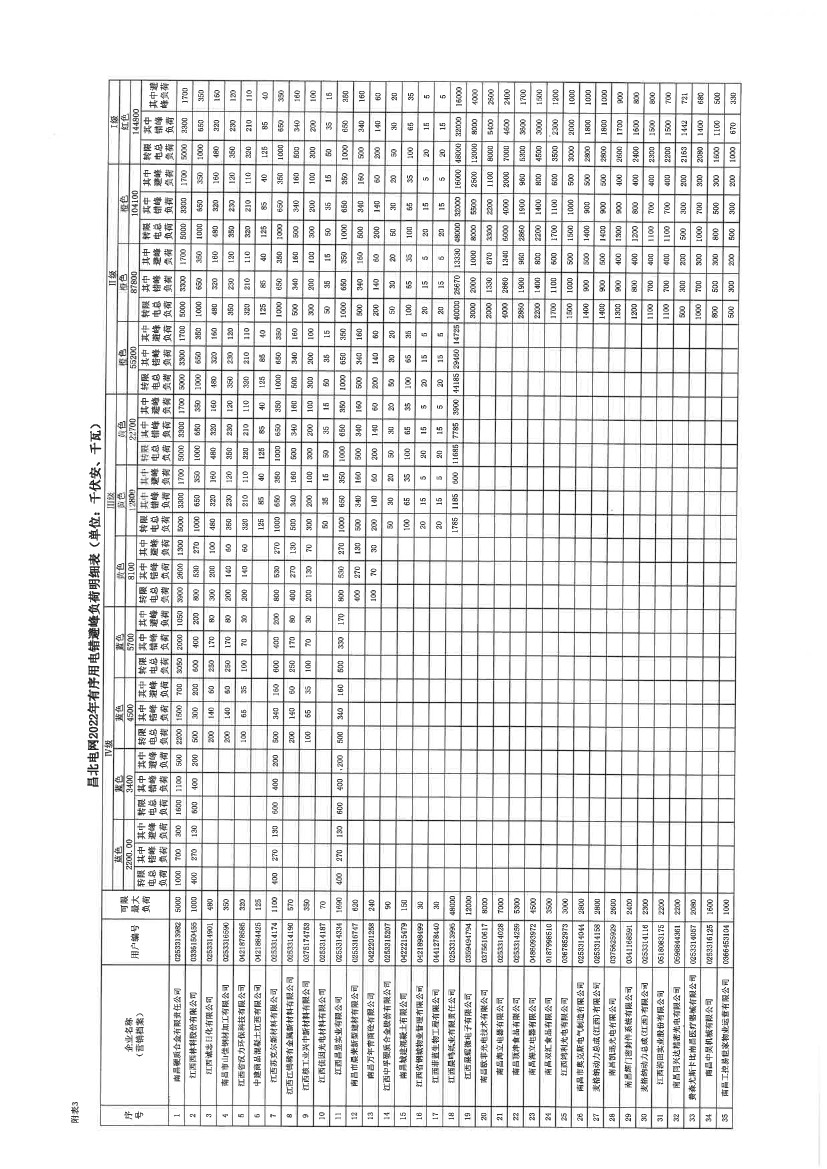 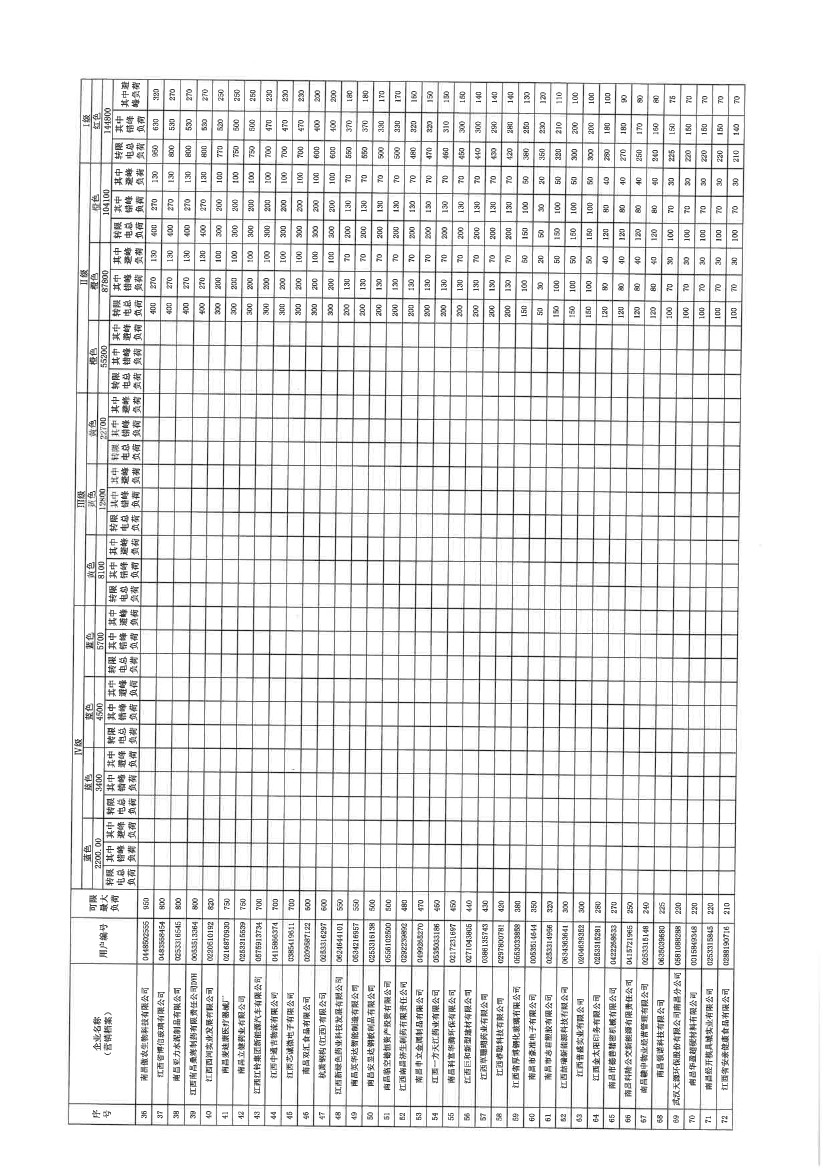 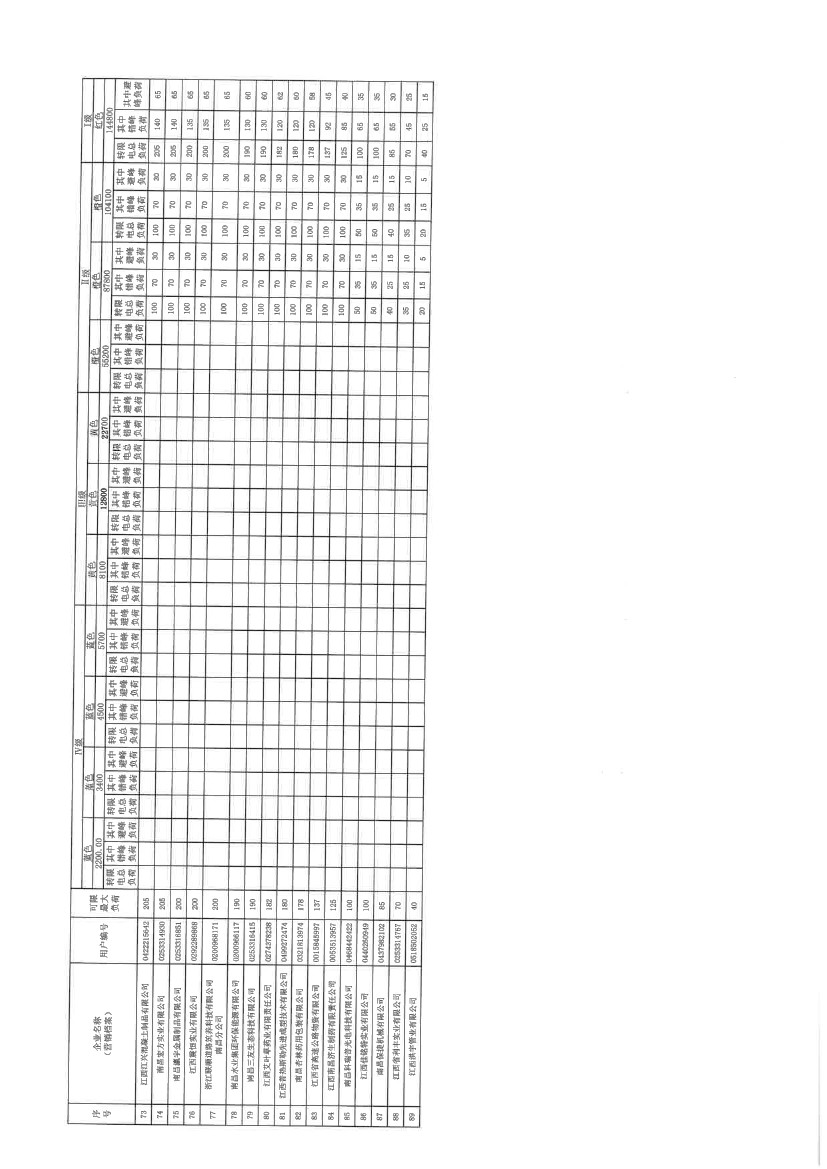 附表4昌北电网2022年有序用电用户名单注：行业类别请按照国民经济行业分类填写附表5昌北电网2022年限电序位表附表6昌北电网2022年局部有序用电调控负荷表110千伏麦园变电站局部有序用电错避峰负荷方案110千伏下罗变电站局部有序用电错避峰负荷方案附表7昌北地区大工业企业检修计划统计表注：请摸排所有容量大于2000kVA大用户的检修时间。附表8雅中直流稳控切负荷站点及切负荷量江西电网高峰时段用电负荷（万千瓦）江西电网高峰时段用电负荷（万千瓦）3000 2950 2900 2850 2800 2750 2700 2650 2600 2550 2550 2500 2500 2450 2450 2400 2400 2350 2350 2300 2250 2200 2150 南昌公司用电负荷指标（万千瓦）南昌公司用电负荷指标（万千瓦）510 501 492 483 474 465 456 448 439 430 430 421 421 412 412 403 403 394 394 385 376 367 358 市公司市公司160.00 157.42 154.84 152.26 149.68 147.10 144.52 142.25 139.67 137.09 137.09 133.99 133.99 130.90 130.90 127.80 127.80 124.70 124.70 121.60 118.51 115.41 112.31 县公司
用电指标县公司
用电指标1南昌县80.19 78.48 76.77 75.07 73.36 71.65 69.94 68.41 66.70 65.00 65.00 63.91 63.91 62.82 62.82 61.73 61.73 60.64 60.64 59.55 58.47 57.38 56.29 2安义县25.98 25.27 24.56 23.84 23.13 22.41 21.70 21.08 20.37 19.65 19.65 19.48 19.48 19.30 19.30 19.12 19.12 18.95 18.95 18.77 18.59 18.42 18.24 3新建区40.19 39.48 38.77 38.06 37.35 36.63 35.92 35.28 34.57 33.86 33.86 33.15 33.15 32.45 32.45 31.74 31.74 31.04 31.04 30.33 29.62 28.92 28.21 4青山湖82.44 81.00 79.56 78.11 76.67 75.22 73.78 72.48 71.04 69.59 69.59 68.13 68.13 66.66 66.66 65.20 65.20 63.73 63.73 62.27 60.80 59.34 57.87 5湾里区10.93 10.73 10.53 10.33 10.13 9.93 9.73 9.55 9.35 9.15 9.15 8.97 8.97 8.78 8.78 8.60 8.60 8.41 8.41 8.23 8.04 7.86 7.67 6昌北33.61 33.01 32.41 31.80 31.20 30.59 29.99 29.45 28.85 28.24 28.24 27.66 27.66 27.08 27.08 26.50 26.50 25.92 25.92 25.34 24.76 24.18 23.60 7红谷滩49.91 49.41 48.91 48.42 47.92 47.43 46.93 46.50 46.00 45.51 45.51 44.20 44.20 42.89 42.89 41.58 41.58 40.27 40.27 38.96 37.65 36.34 35.03 8进贤26.74 26.20 25.66 25.11 24.57 24.03 23.48 23.00 22.46 21.91 21.91 21.52 21.52 21.13 21.13 20.74 20.74 20.34 20.34 19.95 19.56 19.17 18.77 县公司合计县公司合计350.00 343.58 337.16 330.74 324.32 317.90 311.48 305.75 299.33 299.33 292.91 292.91 287.01 287.01 281.10 281.10 275.20 275.20 269.30 263.40 257.49 251.59 245.69 预警等级及省公司电力缺口Ⅳ级Ⅳ级Ⅳ级Ⅳ级Ⅳ级Ⅳ级Ⅳ级Ⅳ级Ⅲ级Ⅲ级Ⅲ级Ⅲ级Ⅲ级Ⅲ级Ⅲ级Ⅱ级Ⅱ级Ⅱ级Ⅱ级Ⅱ级Ⅱ级Ⅱ级I级I级I级预警等级及省公司电力缺口蓝色
（2%)蓝色
（2%)蓝色
（3%)蓝色
（3%)蓝色
（4%)蓝色
（4%)蓝色
(5%)蓝色
(5%)蓝色
(5%)黄色
(6%)黄色
(6%)黄色
(8%)黄色
(8%)黄色
(10%)黄色
(10%)黄色
(10%)橙色
(14%)橙色
(14%)橙色
(18%)橙色
(18%)橙色
(20%)橙色
(20%)橙色
(20%)红色
(25%)红色
(25%)南昌合计4.50 4.50 6.86.89.19.111.411.411.416.216.225.825.835.535.535.554.854.874.174.183.883.883.8107.9107.9南昌合计高耗能总指标高耗能总指标高耗能总指标高耗能总指标总指标高耗能总指标高耗能总指标高耗能总指标总指标高耗能总指标高耗能总指标高耗能总指标总指标高耗能总指标供服中心1.05 1.05 1.59 1.59 2.12 2.12 2.66 2.66 2.66 3.78 3.78 6.01 6.01 7.30 7.64 7.64 7.30 9.20 7.30 10.76 7.30 11.55 11.55 7.30 13.50 东湖供电中心0.00 0.00 0.00 0.00 0.00 0.00 0.00 0.00 0.00 0.00 0.00 0.00 0.00 0.00 0.02 0.02 0.00 0.10 0.00 0.18 0.00 0.22 0.22 0.00 0.32 西湖供电中心0.00 0.00 0.00 0.00 0.00 0.00 0.00 0.00 0.00 0.00 0.00 0.00 0.00 0.00 0.02 0.02 0.00 0.10 0.00 0.18 0.00 0.22 0.22 0.00 0.32 青云谱供电中心0.00 0.00 0.00 0.00 0.00 0.00 0.00 0.00 0.00 0.00 0.00 0.00 0.00 0.00 0.05 0.05 0.00 0.26 0.00 0.48 0.00 0.59 0.59 0.00 0.86 朝阳供电中心0.00 0.00 0.00 0.00 0.00 0.00 0.00 0.00 0.00 0.00 0.00 0.00 0.00 0.00 0.02 0.02 0.00 0.10 0.00 0.18 0.00 0.22 0.22 0.00 0.32 城东供电中心0.00 0.00 0.00 0.00 0.00 0.00 0.00 0.00 0.00 0.01 0.01 0.01 0.01 0.01 0.05 0.05 0.01 0.23 0.01 0.41 0.01 0.50 0.50 0.01 0.72 南昌县0.50 0.50 0.76 0.76 1.02 1.02 1.28 1.28 1.28 1.82 1.82 2.89 2.89 3.51 4.58 4.58 3.51 9.49 3.51 14.40 3.51 16.87 16.87 3.51 23.00 安义县1.82 1.82 2.75 2.75 3.68 3.68 4.61 4.61 4.61 6.55 6.55 10.42 10.42 12.65 12.66 12.66 12.65 12.67 12.65 12.68 12.65 12.69 12.69 12.65 12.70 新建区0.33 0.33 0.49 0.49 0.66 0.66 0.83 0.83 0.83 1.17 1.17 1.87 1.87 2.27 2.66 2.66 2.27 4.45 2.27 6.25 2.27 7.15 7.15 2.27 9.39 青山湖0.20 0.20 0.30 0.30 0.40 0.40 0.51 0.51 0.51 0.72 0.72 1.14 1.14 1.39 2.20 2.20 1.39 5.93 1.39 9.67 1.39 11.55 11.55 1.39 16.22 湾里区0.07 0.07 0.10 0.10 0.13 0.13 0.17 0.17 0.17 0.24 0.24 0.38 0.38 0.46 0.60 0.60 0.46 1.24 0.46 1.89 0.46 2.21 2.21 0.46 3.02 昌北0.22 0.22 0.34 0.34 0.45 0.45 0.57 0.57 0.57 0.81 0.81 1.28 1.28 1.56 2.27 2.27 1.56 5.52 1.56 8.78 1.56 10.41 10.41 1.56 14.48 红谷滩0.00 0.00 0.00 0.00 0.01 0.01 0.01 0.01 0.01 0.01 0.01 0.01 0.01 0.02 0.20 0.20 0.02 1.05 0.02 1.91 0.02 2.33 2.33 0.02 3.40 进贤县0.31 0.31 0.47 0.47 0.62 0.62 0.78 0.78 0.78 1.11 1.11 1.77 1.77 2.15 2.58 2.58 2.15 4.56 2.15 6.54 2.15 7.53 7.53 2.15 10.00 序号用户名称所属行业类别2021年用电量（万千瓦时）最高用电负荷（kW）可中断/有序用电负荷（kW）一、四级响应（缺口<5%）时有序用电用户一、四级响应（缺口<5%）时有序用电用户一、四级响应（缺口<5%）时有序用电用户一、四级响应（缺口<5%）时有序用电用户一、四级响应（缺口<5%）时有序用电用户一、四级响应（缺口<5%）时有序用电用户1南昌硬质合金有限责任公司21.金属制品业45206490600022002江西西林科股份有限公司14.化学原料和化学制品制造业931826315005003江西诚志日化有限公司14.化学原料和化学制品制造业28729006002004南昌市山佳钢材加工有限公司19.黑色金属冶炼和压延加工业11881884502005江西省汉力环保科技有限公司19.黑色金属冶炼和压延加工业5058724001006江西苏克尔新材料有限公司14.化学原料和化学制品制造业443374916005007江西江钨稀有金属新材料有限公司20.有色金属冶炼和压延加工业47241607202008江西核工业兴中新材料有限公司14.化学原料和化学制品制造业27777606001009江西昌昱实业有限公司19.黑色金属冶炼和压延加工业17348491990500合计合计72762231 138604500二、三级响应（5%<缺口<10%）时有序用电用户二、三级响应（5%<缺口<10%）时有序用电用户二、三级响应（5%<缺口<10%）时有序用电用户二、三级响应（5%<缺口<10%）时有序用电用户二、三级响应（5%<缺口<10%）时有序用电用户二、三级响应（5%<缺口<10%）时有序用电用户1南昌硬质合金有限责任公司21.金属制品业45206490 600050002江西西林科股份有限公司14.化学原料和化学制品制造业9318263 150010003江西诚志日化有限公司14.化学原料和化学制品制造业2872900 6004804南昌市山佳钢材加工有限公司19.黑色金属冶炼和压延加工业1188188 4503505江西省汉力环保科技有限公司19.黑色金属冶炼和压延加工业505872 4003206中建商品混凝土江西有限公司18.非金属矿物制品业995290 2051257江西苏克尔新材料有限公司14.化学原料和化学制品制造业4433749 160010008江西江钨稀有金属新材料有限公司20.有色金属冶炼和压延加工业4724160 7205009江西核工业兴中新材料有限公司14.化学原料和化学制品制造业2777760 60030010江西佳因光电材料有限公司14.化学原料和化学制品制造业2335620 1205011江西昌昱实业有限公司19.黑色金属冶炼和压延加工业1734849 1990100012南昌市晨荣新型建材有限公司14.化学原料和化学制品制造业965295 70050013南昌万年青商砼有限公司18.非金属矿物制品业1212420 34020014江西中孚硬质合金股份有限公司20.有色金属冶炼和压延加工业883391 1905015南昌城建混凝土有限公司18.非金属矿物制品业444710 25010016江西省钢城物业管理有限公司3.居民服务、修理和其他服务业42920 502017江西菲蓝生物工程有限公司14.化学原料和化学制品制造业19487 502018江西晨鸣纸业有限责任公司造纸273438746 500001785合计合计353100110 6576512800三、二级响应（10%<缺口<20%）时有序用电用户三、二级响应（10%<缺口<20%）时有序用电用户三、二级响应（10%<缺口<20%）时有序用电用户三、二级响应（10%<缺口<20%）时有序用电用户三、二级响应（10%<缺口<20%）时有序用电用户三、二级响应（10%<缺口<20%）时有序用电用户1南昌硬质合金有限责任公司21.金属制品业45206490 600050002江西西林科股份有限公司14.化学原料和化学制品制造业9318263 150010003江西诚志日化有限公司14.化学原料和化学制品制造业2872900 6004804南昌市山佳钢材加工有限公司19.黑色金属冶炼和压延加工业1188188 4503505江西省汉力环保科技有限公司19.黑色金属冶炼和压延加工业505872 4003206中建商品混凝土江西有限公司18.非金属矿物制品业995290 2051257江西苏克尔新材料有限公司14.化学原料和化学制品制造业4433749 160010008江西江钨稀有金属新材料有限公司20.有色金属冶炼和压延加工业4724160 7205009江西核工业兴中新材料有限公司14.化学原料和化学制品制造业2777760 60030010江西佳因光电材料有限公司14.化学原料和化学制品制造业2335620 1205011江西昌昱实业有限公司19.黑色金属冶炼和压延加工业1734849 1990100012南昌市晨荣新型建材有限公司14.化学原料和化学制品制造业965295 70050013南昌万年青商砼有限公司18.非金属矿物制品业1212420 34020014江西中孚硬质合金股份有限公司20.有色金属冶炼和压延加工业883391 1905015南昌城建混凝土有限公司18.非金属矿物制品业444710 25010016江西省钢城物业管理有限公司3.居民服务、修理和其他服务业42920 502017江西菲蓝生物工程有限公司14.化学原料和化学制品制造业19487 502018江西晨鸣纸业有限责任公司造纸273438746 500004000019江西展耀微电子有限公司电子元件及电子专用材料制造105637041 15000300020南昌欧菲光电技术有限公司电子元件及电子专用材料制造101486080 10000200021南昌海立电器有限公司电子和电工机械专用设备制造54665920 9000400022南昌顶津食品有限公司饮料制造31192628 6300286023南昌海立电器有限公司电子和电工机械专用设备制造27358880 6000220024南昌双汇食品有限公司屠宰及肉类加工22510320 4500170025江西鸿利光电有限公司电子元件及电子专用材料制造25576300 4000150026南昌市奥克斯电气制造有限公司家用电力器具制造23653680 3800140027麦格纳动力总成(江西)有限公司轴承、齿轮和传动部件制造46603407 3800140028南昌凯迅光电有限公司电池制造19210500 3000130029南昌辉门密封件系统有限公司交通器材及其他交通运输设备制造14107983 2700120030麦格纳动力总成(江西)有限公司轴承、齿轮和传动部件制造35383339 4300110031江西润田实业股份有限公司方便食品制造14377040 2700110032南昌同兴达精密光电有限公司电子器件制造24238350 320050033费森尤斯卡比南昌医疗器械有限公司卫生材料及医药用品制造18711000 2900100034南昌中昊机械有限公司其他电气机械及器材制造13261640 200080035南昌工控易世家物业运营有限公司其他电子设备制造11632050 180050036南昌傲农生物科技有限公司饲料加工3758580 120040037江西省博信玻璃有限公司平板玻璃制造8253930 150040038南昌亚力水泥制品有限公司水泥、石灰和石膏制造8035650 100040039江西南昌桑海制药有限责任公司DYH中药饮片加工3097128 100040040江西西河实业发展有限公司其他电气机械及器材制造2206787 85030041南昌麦迪康医疗器械厂医疗仪器设备及器械制造5756711 90030042南昌立健药业有限公司化学药品制剂制造3417120 100030043江西江铃集团新能源汽车有限公司新能源车整车制造6672160 120030044江西中通吉物流有限公司道路货物运输6333750 900300 45江西芯诚微电子有限公司电子元件及电子专用材料制造6370530 900300 46南昌双汇食品有限公司屠宰及肉类加工9668850 1000300 47杭萧钢构(江西)有限公司结构性金属制品制造3832526 750300 48江西新绿色药业科技发展有限公司药用辅料及包装材料1745650 700200 49南昌英华达智能制造有限公司通信设备制造2637000 800200 50南昌安昱达钢板制品有限公司结构性金属制品制造5420572 700200 51南昌临空德恒资产投资有限公司照明器具制造3353040 650200 52江西南昌济生制药有限责任公司中药饮片加工1380151 580200 53南昌申立金属制品有限公司金属制日用品制造2712900 620200 54江西一方天江药业有限公司中药饮片加工2473880 660200 55南昌科富华腾环保有限公司非金属废料和碎屑加工处理3045056 600200 56江西巨和新型建材有限公司砖瓦、石材等建筑材料制造1322660 540200 57江西草珊瑚药业有限公司中药饮片加工1395170 580200 58江西睿聪科技有限公司通信设备制造4186248 920200 59江西省厚博钢化玻璃有限公司平板玻璃制造1443740 460150 60南昌市豪准电子有限公司电子元件及电子专用材料制造1642608 45050 61南昌市志君塑胶有限公司塑料零件制造及其他塑料制品制造2212680 440150 62江西喆瑞新能源科技有限公司充换电服务业829092 400150 63江西普盛实业有限公司结构性金属制品制造729776 450150 64江西金太阳印务有限公司印刷1034790 360120 65南昌市德善精密机械有限公司金属制日用品制造3719940 350120 66南昌科陆公交新能源有限责任公司充换电服务业2904960 500120 67南昌赣申物业经营管理有限公司金属加工机械制造833301 320120 68南昌领诺科技有限公司充换电服务业438105 345100 69武汉天源环保股份有限公司南昌分公司污水处理及其再生利用7046586 420100 70南昌华盈超硬材料有限公司房屋建筑业1387610 250100 71南昌经开模具城实业有限公司结构性金属制品制造1853640 300100 72江西省安亲健康食品有限公司其他食品制造530148 260100 73江西江兴混凝土制品有限公司石膏、水泥制品及类似制品制造1785818 305100 74南昌宏方实业有限公司建筑物拆除和场地准备活动635262 255100 75南昌瀛宇金属制品有限公司通用零部件制造973335 300100 76江西震恒实业有限公司汽柴油车整车制造1932608 250100 77浙江联顺道路筑养科技有限公司南昌分公司砖瓦、石材等建筑材料制造661485 250100 78南昌水业集团环保能源有限公司环境治理业3480046 240100 79南昌三友生态科技有限公司竹、藤、棕、草等制品制造618912 240100 80江西艾叶草药业有限责任公司中成药生产1581080 232100 81江西普热斯勒先进成型技术有限公司汽车零部件及配件制造3724140 280100 82南昌杏林药用包装有限公司卫生材料及医药用品制造2118952 228100 83江西省高速公路物资有限公司其他未列明建筑业677535 217100 84江西南昌济生制药有限责任公司中药饮片加工3417562 225100 85南昌科瑞普光电科技有限公司照明器具制造744580 25050 86江西佳铭特实业有限公司汽车零部件及配件制造342392 12550 87南昌保捷机械有限公司金属加工机械制造1285214 23540 88江西省利丰实业有限公司机织服装制造450051 10035 89江西洪宇管业有限公司塑料板、管、型材制造154775 8020 合计合计109097304017943287800四、一级响应（缺口>20%）时有序用电用户四、一级响应（缺口>20%）时有序用电用户四、一级响应（缺口>20%）时有序用电用户四、一级响应（缺口>20%）时有序用电用户四、一级响应（缺口>20%）时有序用电用户四、一级响应（缺口>20%）时有序用电用户1南昌硬质合金有限责任公司21.金属制品业45206490 600050002江西西林科股份有限公司14.化学原料和化学制品制造业9318263 15001000 3江西诚志日化有限公司14.化学原料和化学制品制造业2872900 600480 4南昌市山佳钢材加工有限公司19.黑色金属冶炼和压延加工业1188188 4503505江西省汉力环保科技有限公司19.黑色金属冶炼和压延加工业505872 4003206中建商品混凝土江西有限公司18.非金属矿物制品业995290 2051257江西苏克尔新材料有限公司14.化学原料和化学制品制造业4433749 160010008江西江钨稀有金属新材料有限公司20.有色金属冶炼和压延加工业4724160 7205009江西核工业兴中新材料有限公司14.化学原料和化学制品制造业2777760 60030010江西佳因光电材料有限公司14.化学原料和化学制品制造业2335620 1205011江西昌昱实业有限公司19.黑色金属冶炼和压延加工业1734849 1990100012南昌市晨荣新型建材有限公司14.化学原料和化学制品制造业965295 70050013南昌万年青商砼有限公司18.非金属矿物制品业1212420 34020014江西中孚硬质合金股份有限公司20.有色金属冶炼和压延加工业883391 1905015南昌城建混凝土有限公司18.非金属矿物制品业444710 25010016江西省钢城物业管理有限公司3.居民服务、修理和其他服务业42920 502017江西菲蓝生物工程有限公司14.化学原料和化学制品制造业19487 502018江西晨鸣纸业有限责任公司造纸273438746 500004800019江西展耀微电子有限公司电子元件及电子专用材料制造105637041 150001200020南昌欧菲光电技术有限公司电子元件及电子专用材料制造101486080 10000800021南昌海立电器有限公司电子和电工机械专用设备制造54665920 9000700022南昌顶津食品有限公司饮料制造31192628 6300530023南昌海立电器有限公司电子和电工机械专用设备制造27358880 6000450024南昌双汇食品有限公司屠宰及肉类加工22510320 4500350025江西鸿利光电有限公司电子元件及电子专用材料制造25576300 4000300026南昌市奥克斯电气制造有限公司家用电力器具制造23653680 3800280027麦格纳动力总成(江西)有限公司轴承、齿轮和传动部件制造46603407 3800280028南昌凯迅光电有限公司电池制造19210500 3000260029南昌辉门密封件系统有限公司交通器材及其他交通运输设备制造14107983 2700240030麦格纳动力总成(江西)有限公司轴承、齿轮和传动部件制造35383339 4300230031江西润田实业股份有限公司方便食品制造14377040 2700220032南昌同兴达精密光电有限公司电子器件制造24238350 3200216333费森尤斯卡比南昌医疗器械有限公司卫生材料及医药用品制造18711000 2900208034南昌中昊机械有限公司其他电气机械及器材制造13261640 2000160035南昌工控易世家物业运营有限公司其他电子设备制造11632050 1800100036南昌傲农生物科技有限公司饲料加工3758580 120095037江西省博信玻璃有限公司平板玻璃制造8253930 150080038南昌亚力水泥制品有限公司水泥、石灰和石膏制造8035650 100080039江西南昌桑海制药有限责任公司DYH中药饮片加工3097128 100080040江西西河实业发展有限公司其他电气机械及器材制造2206787 85077041南昌麦迪康医疗器械厂医疗仪器设备及器械制造5756711 90075042南昌立健药业有限公司化学药品制剂制造3417120 1000750 43江西江铃集团新能源汽车有限公司新能源车整车制造6672160 1200700 44江西中通吉物流有限公司道路货物运输6333750 900700 45江西芯诚微电子有限公司电子元件及电子专用材料制造6370530 900700 46南昌双汇食品有限公司屠宰及肉类加工9668850 1000600 47杭萧钢构(江西)有限公司结构性金属制品制造3832526 750600 48江西新绿色药业科技发展有限公司药用辅料及包装材料1745650 700550 49南昌英华达智能制造有限公司通信设备制造2637000 800550 50南昌安昱达钢板制品有限公司结构性金属制品制造5420572 700500 51南昌临空德恒资产投资有限公司照明器具制造3353040 650500 52江西南昌济生制药有限责任公司中药饮片加工1380151 580480 53南昌申立金属制品有限公司金属制日用品制造2712900 620470 54江西一方天江药业有限公司中药饮片加工2473880 660460 55南昌科富华腾环保有限公司非金属废料和碎屑加工处理3045056 600450 56江西巨和新型建材有限公司砖瓦、石材等建筑材料制造1322660 540440 57江西草珊瑚药业有限公司中药饮片加工1395170 580430 58江西睿聪科技有限公司通信设备制造4186248 920420 59江西省厚博钢化玻璃有限公司平板玻璃制造1443740 460380 60南昌市豪准电子有限公司电子元件及电子专用材料制造1642608 450350 61南昌市志君塑胶有限公司塑料零件制造及其他塑料制品制造2212680 440320 62江西喆瑞新能源科技有限公司充换电服务业829092 400300 63江西普盛实业有限公司结构性金属制品制造729776 450300 64江西金太阳印务有限公司印刷1034790 360280 65南昌市德善精密机械有限公司金属制日用品制造3719940 350270 66南昌科陆公交新能源有限责任公司充换电服务业2904960 500250 67南昌赣申物业经营管理有限公司金属加工机械制造833301 320240 68南昌领诺科技有限公司充换电服务业438105 345225 69武汉天源环保股份有限公司南昌分公司污水处理及其再生利用7046586 420220 70南昌华盈超硬材料有限公司房屋建筑业1387610 250220 71南昌经开模具城实业有限公司结构性金属制品制造1853640 300220 72江西省安亲健康食品有限公司其他食品制造530148 260210 73江西江兴混凝土制品有限公司石膏、水泥制品及类似制品制造1785818 305205 74南昌宏方实业有限公司建筑物拆除和场地准备活动635262 255205 75南昌瀛宇金属制品有限公司通用零部件制造973335 300200 76江西震恒实业有限公司汽柴油车整车制造1932608 250200 77浙江联顺道路筑养科技有限公司南昌分公司砖瓦、石材等建筑材料制造661485 250200 78南昌水业集团环保能源有限公司环境治理业3480046 240190 79南昌三友生态科技有限公司竹、藤、棕、草等制品制造618912 240190 80江西艾叶草药业有限责任公司中成药生产1581080 232182 81江西普热斯勒先进成型技术有限公司汽车零部件及配件制造3724140 280180 82南昌杏林药用包装有限公司卫生材料及医药用品制造2118952 228178 83江西省高速公路物资有限公司其他未列明建筑业677535 217137 84江西南昌济生制药有限责任公司中药饮片加工3417562 225125 85南昌科瑞普光电科技有限公司照明器具制造744580 250100 86江西佳铭特实业有限公司汽车零部件及配件制造342392 125100 87南昌保捷机械有限公司金属加工机械制造1285214 23585 88江西省利丰实业有限公司机织服装制造450051 10070 89江西洪宇管业有限公司塑料板、管、型材制造154775 8040 1090973040179432144800序号变电站电压等级厂(站)名称线路电压等级线路编号线路名称年最大负荷(万千瓦)全网
拉闸轮次供电区域供区内主要用户类型总客户数非居民用户居民用户高压用户数重要客户数1110KV麦园变10KV911奥克斯线0.63 第一轮工业园区工业生产100102220KV双港变10KV923南硬线0.80 第一轮郊区工业生产100103220KV双港变10KV918格特Ⅰ线0.61 第一轮郊区工业生产100104220KV双港变10KV912海立Ⅱ线0.90 第一轮郊区工业生产100105220KV双港变10KV962格特Ⅱ线0.65 第一轮郊区工业生产100106220KV双港变10KV925海立Ⅰ线0.66 第一轮郊区工业生产100107110KV新祺周变10KV915新汇南线0.50 第一轮乡镇工业生产200208110KV新祺周变10KV916新汇北线0.24 第一轮乡镇工业生产200209220KV双港变10KV965苏克尔线0.12 第二轮郊区工业生产1001010110KV麦园变10KV964天高线0.18 第二轮工业园区工业生产1001011220KV双港变10KV916港北Ⅱ线0.14 第二轮郊区工业和农村生活1001012220KV双港变10KV911大洪Ⅰ线0.47 第二轮郊区工业生产2002013220KV双港变10KV922港南Ⅰ线0.18 第二轮郊区工业生产0000014220KV临空变10KV911临空黄东Ⅰ线0.75 第二轮工业园区工业生产100010015110KV麦园变10KV969四冶线0.11 第二轮工业园区工业生产0000016110KV麦园变10KV925柴报线0.14 第二轮工业园区工业生产、商业3003017110KV蛟桥变10KV918英雄园线0.79 第三轮乡镇工业生产0000018110KV下罗变10KV913北展线0.35 第三轮城郊结合部工业和农村生活0000019220KV蚕桑变10KV913海辉Ⅱ线0.02 第三轮郊区工业生产0000020220KV双港变10KV943港铃格线0.41 第三轮郊区工业生产3003021220KV蚕桑变10KV911时珍东线0.25 第三轮郊区工业生产0000022220KV双港变10KV919昱博园线0.50 第三轮郊区工业生产0000023220KV双港变10KV968邮政线0.42 第三轮郊区工业生产1001024110KV下罗变10KV921庐南线0.03 第四轮城郊结合部工业生产0000025220KV双港变10KV964江钨线0.10 第四轮郊区城区居民、商业、办公1001026110KV下罗变10KV923市政下线0.42 第四轮城郊结合部城区居民、商业0000027220KV临空变10KV913临空嘉和Ⅰ线0.45 第四轮工业园区工业和农村生活5005028110KV新祺周变10KV917蚕桑南线0.12 第四轮乡镇城区居民和商业2002029110KV新祺周变10KV918西环西线0.44 第五轮乡镇城区居民、商业、办公4812432030110KV乐化变10KV915黄堂Ⅰ线0.37 第五轮乡镇工业生产303234031220KV双港变10KV969联博园线0.19 第五轮郊区工业和农村生活444355032110KV下罗变10KV924丙申线0.13 第五轮城郊结合部农村生活和商业475366033220KV双港变10KV921大洪Ⅳ线0.11 第五轮郊区工业生产998829034110KV乐化变10KV924黄堂Ⅱ线0.35 第五轮乡镇工业生产3193625429035110KV乐化变10KV914中联线0.21 第五轮乡镇城区居民、商业、办公752506966036110KV下罗变10KV962铭雅线0.21 第五轮城郊结合部城区居民、商业、办公814277870037110KV樵舍变10KV915樵儒Ⅱ线0.34 第五轮郊区工业生产10224895123038110KV新祺周变10KV911西环东线0.42 第五轮乡镇城区居民、商业、办公118222112931039110KV下罗变10KV911双港线0.40 第五轮城郊结合部工业生产1499210125336040220KV双港变10KV914规划Ⅰ线0.37 第五轮郊区工业和农村生活19907919038041110KV麦园变10KV922神基线0.60 第五轮工业园区工业和农村生活231618821226042110KV麦园变10KV961南天Ⅱ线0.41 第五轮工业园区工业241921721975043110KV下罗变10KV918马鞍线0.46 第五轮城郊结合部工业和农村生活2604296227533044110KV下罗变10KV914上罗下线0.40 第五轮城郊结合部工业生产3642316330719045110KV下罗变10KV963天缘线0.59 第五轮城郊结合部农村生活4526243426419046110KV麦园变10KV988江报线0.61 第五轮工业园区城区居民、商业、办公6282323595360序号变电站接带主变开关编号线路名称用户编号用户名称专线/专变运行容量(千伏安)12月1日至1月13日12月1日至1月13日保安负荷(千瓦)调控负荷指标（千瓦）调控负荷指标（千瓦）调控负荷指标（千瓦）调控负荷指标（千瓦）调控负荷指标（千瓦）调控负荷指标（千瓦）序号变电站接带主变开关编号线路名称用户编号用户名称专线/专变运行容量(千伏安)早高峰最大负荷
(千瓦)晚高峰最大负荷
(千瓦)保安负荷(千瓦)早高峰早高峰早高峰晚高峰晚高峰晚高峰序号变电站接带主变开关编号线路名称用户编号用户名称专线/专变运行容量(千伏安)早高峰最大负荷
(千瓦)晚高峰最大负荷
(千瓦)保安负荷(千瓦)总错避峰错峰避峰总错避峰错峰避峰1110KV麦园变电站2#963、985、98310kV陶瓷线、10KV光学II线、坤佳房II线0375610617南昌欧菲光科技有限公司专线307001280012500300015005001000150050010002110KV麦园变电站3#913、966、92610kV欧菲光I、II、III线0253314246南昌精卓通信设备有限公司专线196004500430030008002006008002006003110KV麦园变电站3#982、918、96810KV光学I线、数显I、II线0253314275南昌精卓通信设备有限公司专线3435082508100300010003007001000300700110千伏麦园变电站局部有序用电错避峰负荷合计110千伏麦园变电站局部有序用电错避峰负荷合计110千伏麦园变电站局部有序用电错避峰负荷合计110千伏麦园变电站局部有序用电错避峰负荷合计110千伏麦园变电站局部有序用电错避峰负荷合计110千伏麦园变电站局部有序用电错避峰负荷合计110千伏麦园变电站局部有序用电错避峰负荷合计330010002300330010002300序号变电站接带主变开关编号线路名称用户编号用户名称专线/专变运行容量
(千伏安)7月31日至8月7日7月31日至8月7日保安负荷
(千瓦)调控负荷指标（千瓦）调控负荷指标（千瓦）调控负荷指标（千瓦）调控负荷指标（千瓦）调控负荷指标（千瓦）调控负荷指标（千瓦）序号变电站接带主变开关编号线路名称用户编号用户名称专线/专变运行容量
(千伏安)早高峰最大负荷
(千瓦)晚高峰最大负荷
(千瓦)保安负荷
(千瓦)早高峰早高峰早高峰晚高峰晚高峰晚高峰序号变电站接带主变开关编号线路名称用户编号用户名称专线/专变运行容量
(千伏安)早高峰最大负荷
(千瓦)晚高峰最大负荷
(千瓦)保安负荷
(千瓦)总错避峰错峰避峰总错避峰错峰避峰1下罗变110KV变电站#1主变98110kV保利线0226873365南昌保利物业管理有限公司专变574070072010020050150200501502下罗变110KV变电站#1主变98110kV保利线0220503060南昌雅高实业有限公司专变1000730730803501502003501502003下罗变110KV变电站#1主变91310kV北展线0254653579南昌华力超硬材料发展有限公司专变800620600503001002003001002004下罗变110KV变电站#1主变91410kV上罗下线0421458565上海建工集团股份有限公司昌九大道快速路改造二期工程项目部专变8003904025030075225300752255下罗变110KV变电站#1主变91410kV上罗下线0201539848南昌工业控股集团有限公司新柴管理处专变6302602805013030100130301006下罗变110KV变电站#1主变91810kV马鞍线0507507848南昌金开环保工程有限公司专变63031030050120309012030907下罗变110KV变电站#1主变91810kV马鞍线0267922813江西东鑫混凝土有限公司专变50027027350120309012030908下罗变110KV变电站#1主变96310kV天缘线0015849797南昌华盈超硬材料有限公司专变4002602355011030801103080110千伏下罗变电站局部有序用电错避峰负荷合计110千伏下罗变电站局部有序用电错避峰负荷合计110千伏下罗变电站局部有序用电错避峰负荷合计110千伏下罗变电站局部有序用电错避峰负荷合计110千伏下罗变电站局部有序用电错避峰负荷合计110千伏下罗变电站局部有序用电错避峰负荷合计110千伏下罗变电站局部有序用电错避峰负荷合计1630495113516304951135序号企业名称所在地（市、县）用电容量（kVA）检修开始时间检修截止时间预计压限负荷（kW)备注1南昌市奥克斯电气制造有限公司昌北228602022年8月20日2022年8月31日300023456供电公司变电站切负荷线路电压等级kV接带负荷MW主要用电性质主要用户主要供电范围备注南昌蚕桑变桑周Ⅰ线11028工商业和居民居民、商业新祺周地区南昌蚕桑变桑周Ⅱ线11028工商业和居民居民、商业新祺周地区南昌卫国变卫麦线110118工商业和居民财大麦园校区、欧菲光、居民、商业麦园地区南昌卫国变卫双麦Ⅱ线110118工商业和居民经开区政府、居民、商业麦园地区合计合计合计合计146抄  报：区党工委、管委会领导南昌经开区党工委管委会办公室  2022年5月23日印发